Поздравление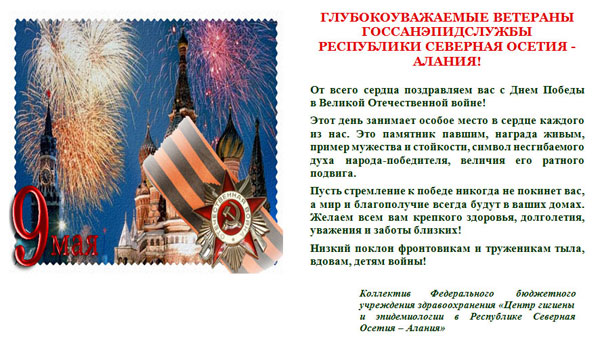 